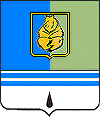 ПОСТАНОВЛЕНИЕАДМИНИСТРАЦИИ ГОРОДА КОГАЛЫМАХанты-Мансийского автономного округа – ЮгрыОт «_27_»_ декабря   	                                                           № 3246Об организации публичных слушанийпо проекту планировки территории10 – микрорайона в городе Когалыме В соответствии со статьей 46 Градостроительного кодекса Российской Федерации, решением Думы города Когалыма от 22.09.2006 №44-ГД                  «О порядке организации и проведения публичных слушаний в городе Когалыме», в целях обеспечения участия населения города Когалыма в осуществлении местного самоуправления:1. Провести публичные слушания по проекту планировки территории 10-микрорайона в городе Когалыме 14.02.2013 года в здании Администрации города Когалыма по адресу: улица Дружбы народов 7 каб. 300. Время начала слушаний - 18 часов 00 минут по местному времени.2. Определить структурным подразделением, ответственным за подготовку и проведение публичных слушаний по проекту планировки территории 10-микрорайона в городе Когалыме, оформление протокола публичных слушаний и оформление с указанием результатов, Муниципальное казённое учреждение «Управление капитального строительства города Когалыма» (Е.Ю.Гаврилюк).3. Назначить:- председательствующим на публичных слушаниях по проекту планировки территории 10-микрорайона в городе Когалыме – первого заместителя Главы города Когалыма А.Е.Зубовича.- секретарём публичных слушаний – ведущего инженера Муниципальное казённое учреждение «Управление капитального строительства города Когалыма» С.В.Лапшина.4. Муниципальное казённое учреждение «Управление капитального строительства города Когалыма» (Е.Ю.Гаврилюк) оформить журнал учёта предложений по проекту планировки территории 10-микрорайона в городе Когалыме по форме согласно приложению к настоящему постановлению и обеспечить регистрацию поступающих предложений.5. Управлению по информационным ресурсам Администрации города Когалыма (Т.К.Кузнецову):5.1. Обеспечить техническую поддержку проведения публичных слушаний.5.2. Разместить на официальном сайте Администрации города Когалыма в сети «Интернет» (www.admkogalym.ru) материалы по проекту планировки территории 10-микрорайона в городе Когалыме.6. Управлению координации общественных связей Администрации г.Когалыма (А.А.Анищенко) опубликовать заключение по результатам публичных слушаний по проекту планировки территории 10-микрорайона в городе Когалыме в газете «Когалымский вестник» не позднее 10 дней со дня проведения публичных слушаний.7. Настоящее постановление и приложение к нему опубликовать в газете «Когалымский вестник» и разместить на официальном сайте Администрации города Когалыма в сети «Интернет» (www.admkogalym.ru).8. Контроль за выполнением настоящего постановления возложить на первого заместителя Главы города Когалыма А.Е.Зубовича.Глава города Когалыма						С.Ф.КакоткинСогласовано:пер. зам. Главы города			А.Е.Зубовичзам. Главы города				Т.В.Новоселовазам. Главы города				С.В.Подивиловпредседатель КУМИ				Р.Р.Кабироваи.о. начальника ЮУ				С.В.Панованачальник УИР				Т.К.Кузнецови.о. начальника УКОС			А.А.Анищенконачальник ОАиГ				А.И.ЧурбановПодготовлено:директор МУ «УКС г. Когалыма»		Е.Ю.ГаврилюкРазослать: КУМИ; ЮУ; УИР; УКОС; ОАиГ; МУ «УКС г. Когалыма».Приложение к постановлению Администрациигорода Когалымаот 27.12.2012 №3246ЖУРНАЛучёта предложений по проекту планировки территории 10-микрорайона в городе Когалыме_________________________№п/нДатарегистрацииФ.И.О. гражданина, адрес(наименование, местонахождения организации)СутьпредложенияПримечание12345